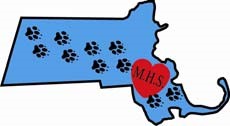 MASSACHUSETTS HUMANE SOCIETY INC., ANIMAL SHELTER 781-335-1300 …  Email: masshumane@aol.com ***OPEN YOUR DOORS ****FOSTER CARE HOME PROVIDER**** SCREENING APPLICATION  Steps to Becoming a Foster Care Volunteer:  Please sign and email to: masshumane@aol.com or call for the address to send to us:  US Postal Mail. Meet with one of the Foster Care Coordinators to learn more about what is needed. Please use care in completing this form, as it will help your ability to provide foster care to one of  Massachusetts       Humane Society animals. You may be requested to submit additional references and participate in additional interviews,                  all of which are considered part of the screening process. Today’s Date:______________  Foster Care Profile PLACE OF RESIDENCE: Where do you live? ___Own   ___Rent   ___ Live with parents   ___ Apartment   ___ Studio  ___Duplex       ___Other.  Can you show proof of ownership of the house? Via – tax bill, water bill. _________   Name of Animal you are fostering: _______________________________________________________Cat _______   Dog _______    Small Animal ___________________________Page 2 If you rent, are animals allowed in your place of residence?__________ Landlord’s Name:___________________________ Phone # ____________________________ How many hours a day will the animal be left unattended?___________________________________________________________________ How long will you be able to house an animal?_______________________________________________________________________ Do you currently have any pets?  If yes, please list below (add pages if needed): Name  	 	 	          Breed 	 	     	 	 	 	Age Vet’s Name_________________________________________________________________ Phone # ____________________________________________________________________ If you own cat (s), are they up to date on vaccinations and spayed/neutered?   ____ Yes     ____ No  Combo tested NEGATIVE for Leukemia and FIV?   ____ Yes      ____ No Will you keep the foster cat (s) indoors only?  ______   If you own dog (s), are they up to date on vaccinations and spayed/neutered?  _____Yes     _____ No Tested for HW/Lyme? ______ Is your yard fenced in?    ____Yes    ____No If fenced in, what kind of fence and how high is the fence? ________________________________ If not fenced in, how will the dog (s) get exercise on a daily base? _____________________________ Will you walk the dog (s) on a daily base? ______.  If so, for how long? __________.   Would you be able to keep your animals and foster pets separated?   ____ Yes     _____ No  If No, what are you plans to keep them isolated? _______________________________________________________________________________________________________________________________________________________________ Would you allow a member of MASSACHUSETTS HUMANE SOCIETY to do to a  home inspection?       ____Yes       ____ No Is Your Home Smoke Free?        Yes _______     No _______  References: Please list two references: No Family Page 3 Skills and Experience What are you Hobbies and Interests and Activities?  ___________________________________________ __________________________________________________________________________________________ Additional comments:________________________________________________________________________ ___________________________________________________________________________________________ RELEASE TERMS: *** READ CAREFULLY ** If accepted as a Massachusetts Humane Society Foster Care Volunteer, you agree to follow the conditions of any foster placements. You also agree that Massachusetts Humane Society, its officers, directors, and volunteers are not responsible for, and you release them from liability for, any losses, injuries, or damages that you may incur by participating in the Foster Care Program.  You agree to indemnify Massachusetts Humane Society, its officers, directors and volunteers for any damages and expenses they may incur in defending any claim by a third party as a result of your actions or inactions as a Foster Care Volunteer or of a foster animal while in your care.  You must agree that this animal will NEVER, EVER be let outside, if so, the animal will be returned back to the Massachusetts Humane Society IMMEDIATELY. If the animal becomes sick, you must call Joanne immediately at 781-857-8729 and 781-335-1300 and do not take the animal to your own vet without contacting Massachusetts Humane Society. You understand that the animal is the property of Massachusetts Humane Society, as we are a registered animal shelter in the state of Massachusetts, (kitten, cat, senior cat, dog, puppy, senior dog, other animal) and that this is a temporary shelter care, and you are only providing a foster home until the animal can be adopted out by Massachusetts Humane Society. I understand a member of Massachusetts Humane Society may do a home check-in at my house and a phone check-in on this animal at any given time at their discretion. THIS CONTRACT APPLICATION IS LEGAL AND BINDING. Applicant’s Signature: ______________________________________________________________________________Date: ________ Print Name: _____________________________________________________________________  BY SIGNING ABOVE, I HAVE READ THE ABOVE AND AGREE TO THE TERMS, CONDITIONS AND POLICIES. Massachusetts Humane Society, Inc., wants to THANK YOU VERY MUCH For opening your doors, in helping to Foster Care !! For ALL the homeless/abused/mistreated/neglected Animals!!  Name: Are you 21 or older?   ____Yes  ___ No Your Age: ______ Street Address: E-mail Address: City, State, Zip: Home Telephone: Daytime Telephone: Work Phone Number: Who else lives in your household? Name_______________________________    Age________    Relationship_________________________ Name_______________________________    Age________    Relationship_________________________ Name_______________________________    Age________    Relationship_________________________ Name_______________________________    Age________    Relationship_________________________ Who else lives in your household? Name_______________________________    Age________    Relationship_________________________ Name_______________________________    Age________    Relationship_________________________ Name_______________________________    Age________    Relationship_________________________ Name_______________________________    Age________    Relationship_________________________ Name:                           Relationship: Daytime Telephone:  	Evening Telephone: Name:  	Relationship: Daytime Telephone:  	Evening Telephone: Have you had any formal education/training in pet care or animal welfare? Where: 	When:  	Type of education/training: Have you done any other volunteer work? Where: 	When: 	Type of work performed: 